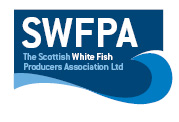 Creel PositionsCreel Position InfoDateVessel Name & Reg NoSkipper NameSkipper Email AddressSkipper Mobile No